董召荣同志先进事迹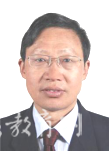 董召荣，男，汉族，1960年2月出生，中共党员，安徽农业大学农学院二级教授，博士生导师。安徽省学术与技术带头人，安徽省“粮改饲”专家组组长，安徽省玉米产业体系岗位专家，饲草育种与利用安徽普通高校重点实验室学术委员会委员。现任中国农学会耕作制度专业委员会常务理事、中国农学会立体农业专业委员会常务理事、中国生态学会农业生态学专业委员会委员、中国生态学会咨询委员会委员、中国草学会理事、中国畜牧协会草业分会常务理事、安徽生态经济学会副会长、安徽省农学会常务理事、安徽省生态学会常务理事、安徽省畜牧兽医学会常务理事、安徽作物学会理事。获国务院特殊津贴，全国模范教师、安徽省教学名师等多个荣誉称号。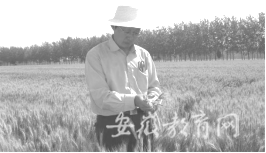 立德树人  牢记使命担当董召荣教授从教38年，入党36年，始终深刻领会习近平总书记“教育是国之大计、党之大计”的谆谆教导，自觉对标“四有好老师”要求，站好“三尺讲台”，践行“传道、授业、解惑”使命，为党育人、为国育才，培养了一批又一批优秀农业科技人才，为农业农村发展做出应有的贡献。他带头深入学习贯彻习近平新时代中国特色社会主义思想，守好课堂主阵地，大力弘扬社会主义核心价值观，坚持育人为本、德育为先，坚持教书与育人相统一，注重为人师表，敢于管理和善于管理，师生关系融洽，是学生的良师益友。坚持用好学校“英模•大师进思政课堂”等宣讲平台，教育引导学生深悟中国共产党为什么能、马克思主义为什么行、社会主义为什么好，增强“四个自信”，感党恩、听党话、跟党走。主动对接社会尤其是乡村振兴对人才培养提出的新要求，坚持产教结合、科教融合，积极推动“青年农场主”培养计划、企业创新班、“科技小院”专硕班等人才培养模式改革，强化大国“三农”教育和实践育人，切实提高人才培养质量，培养更多的懂农业、爱农村、爱农民的现代农业农村人才。立足课堂  潜心传道授业董召荣教授先后承担着本科和研究生的教学工作，讲授耕作学、农业生态学等6门课程，年均350学时以上，教学效果良好。围绕新农科背景下农学专业的培养目标，巩固学农爱农的专业思想，采用多媒体教学等现代化手段教学，运用启发式教学、互动式交流、探究式讨论和现场教学等方式方法，激发学生的兴趣，全方位培养学生的知识、能力和素质。积极实施素质教育，注重理论与农业生产实践结合，培养同学们分析问题、解决问题的能力， 参加荃银创新创业试验班人才培养，是农学院“农耕文化”实验班的发起人和指导老师，通过设计大量的实践环节，让同学们全程参与“春播、夏长、秋收、冬藏”作物生产过程，架起理论与实践有机融合的桥梁，创新新农科人才培养新模式。指导完成国家、省和校级大学生创新基金16项，获第五届安徽省高校百万大学生科普创意创新大赛优秀奖，先后被中国教育报、安徽工人日报、安徽卫视、合肥电视台、易网、桃李网、中安教育网等宣传媒体报道。先后建立10个教学、科研、技术推广等一体化的农学实践教学基地。先后主持承担安徽省高等学校质量工程项目“名师工作室”等10项教学项目，以及安徽农业大学教学研究项目4项。培养出农学博士、硕士研究生100余人，主要在高等院校、科研院所、农业管理部门和大型农业企业工作，成为教学、科研和推广的骨干力量。深入科研  取得丰厚成果主要从事耕作制度与农业生态系统的理论与技术研究。先后承担国家科技支撑计划项目、 公益性行业（农业）科研专项、 国家重点研发计划、国家自然基金面上项目、世界银行GEF项目、农业部丰收计划项目、国家优质粮食产业工程项目、科技部科技成果转化项目和安徽省科技攻关项目等30余项。近年来发表论文40余篇，主编或和参编了《气候智慧型麦稻与麦玉作物生产技术手册》《中国粮区十大高效种植技术模式》等10部专著、参编了《现代农业与生态文明》《农作学》等7部教材。制定饲用玉米高产栽培技术规程等9项安徽省地方标准并颁布实施。完成发明专利2项，实用新型专利4项。先后获农业部农牧渔业丰收奖一等奖1项、二等奖2项，高等学校科学研究优秀成果奖（科学技术）一等奖1项、安徽省科学技术二等奖1项、三等奖3项，科技部振华科技扶贫奖1项。2020年董召荣劳模创新工作室获得全省教科文卫体系统劳模创新工作室。扎根基层  坚持服务“三农”坚持走大别山道路，长期服务“三农”一线，常年奔波在全省各地，进行农民培训和技术指导，为农民排忧解难。连续6年被评为六安市科技专家大院优秀首席专家称号，被聘为滁州市农业科技特派员，被定远县、颍上县和泗县聘为小麦等产业联盟首席专家。多次就农业防灾避灾、“粮改饲”等向省政府及相关职能部门建言献策，2019年秋，安徽省沿江江南和江淮分水岭地区遭遇了40年来最严重的伏秋连旱，导致沿江江南地区小麦油菜约300多万亩未播，严重影响午季作物产量，及时提交“沿江江南地区抗大旱保秋种调结构几点技术指导措施”，张曙光副省长批示作为抗旱保秋种导则分发相关市县，起到很好的技术指导作用。2020年6 -8月，安徽省出现持续大范围降雨，致使农作物大面积受灾，他提交了“2020年洪涝灾害后农作物补改种技术”，张曙光副省长批示作为文件下发全省各市县，指导洪涝灾害后农作物补改种，《农民日报》《安徽日报》等媒体进行了报道和介绍，为全省减灾增收起到重要作用。2020年初，我国遭遇新冠疫情，他编制“农业技术明白纸”，通过主流媒体以及微信平台推送，及时解决农民生产技术问题。他完成望江县及雷池镇等3个乡镇、定远县炉桥镇、能仁乡的扶贫规划编写。2021年7月7日受邀在安徽省委常委会扩大会议暨学习贯彻习近平总书记“七一”重要讲话精神座谈会上作交流发言。